САБИРАЊЕ И ОДУЗИМАЊЕ (289 + 298,   515 - 277)Израчунај:      4 7 8                             8 1  1   + 2 7 8                           - 4 5 5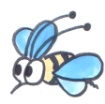 2. Попуни таблицу: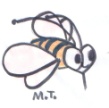 3. Збиру бројева 268 и 199 додај број  278________________________________________________4. За колико је број  4 1 1 већи од разлике бројева 743 и 597 ?________________________________________________5. У првој кошници  је 179 пчелица. У другој је 191 више.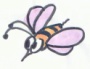 Колико је укупно пчелица?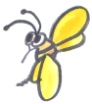 _____________________________________________________ м.т. maslacak,weebly.comСАБИРАЊЕ И ОДУЗИМАЊЕ (289 + 298,   515 - 277)Израчунај:      4 7 8                             8 1  1   + 2 7 8                           - 4 5 52. Попуни таблицу: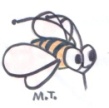 3. Збиру бројева 268 и 199 додај број  278________________________________________________4. За колико је број  4 1 1 већи од разлике бројева 743 и 597 ?________________________________________________5. У првој кошници  је 179 пчелица. У другој је 191 више. Колико је укупно пчелица? 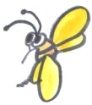 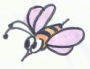 _____________________________________________________ м.т. maslacak,weebly.comа462356573566б199278287279а + ба - ба462356573566б199278287279а + ба - б